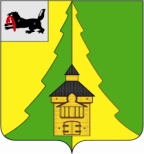 Российская ФедерацияИркутская областьНижнеилимский муниципальный районАДМИНИСТРАЦИЯ_____________________________________________________ПОСТАНОВЛЕНИЕ От  «25» сентября  2019г.  № 991 г. Железногорск-Илимский«О поощрении Благодарственным письмом мэра Нижнеилимского муниципального района в связи с «Днем воспитателя и всех дошкольных работников», «Днем Учителя»Рассмотрев материалы, представленные МУ «Департамент образования администрации Нижнеилимского муниципального района», МОУ «Железногорская СОШ № 3», МДОУ детский сад «Мишутка», МДОУ детский сад № 39 «Сказка», МДОУ Детский сад комбинированного вида «Сосенка», МБДОУ Детский сад общеразвивающего вида «Золотой ключик», МБДОУ ЦРР – детский сад «Ёлочка», МБДОУ ЦРР - детский сад № 12 «Золотая рыбка», МДОУ Детский сад комбинированного вида № 1 «Лесная полянка», МБДОУ детский сад «Лесная сказка», МБДОУ Детский сад № 15 «Росинка», в соответствии с Постановлением мэра Нижнеилимского муниципального района № 1169 от 27.12.2016г. «Об утверждении Положения о Благодарственном письме мэра Нижнеилимского муниципального района», администрация Нижнеилимского  муниципального  района	ПОСТАНОВЛЯЕТ:1. Поощрить Благодарственным письмом  мэра  Нижнеилимского муниципального района «За творческий труд, активную жизненную позицию, помощь в организации детского праздника «Приключения Незнайки в стране Знаний» в рамках «Десятилетия детства» и в связи с профессиональным праздником «Днем воспитателя и всех дошкольных работников»:1.1. Беляеву Евгению Юрьевну – воспитателя МБДОУ ЦРР - детский сад «Ёлочка».1.2. Блынскую Людмилу Владимировну – инструктора по физической культуре   (плавание) МБДОУ Детский сад № 15 «Росинка».1.3. Валиулину Ирину Ильгизаровну – музыкального руководителя МБДОУ ЦРР - детский сад «Ёлочка».1.4. Ганюк Ингу Юрьевну – педагога-психолога   МБДОУ ЦРР – детский сад № 12 «Золотая рыбка».1.5. Грачеву Светлану Ивановну – учителя-логопеда   МДОУ Детский сад № 1 «Лесная полянка».1.6. Зуеву Людмилу Игоревну – воспитателя  МДОУ детский сад «Мишутка».1.7. Иванову Ирину Петровну – педагога-психолога   МДОУ Детский сад № 1 «Лесная полянка».1.8. Капитову Ирину Степановну – воспитателя МБДОУ ЦРР – детский сад № 12 «Золотая рыбка».1.9. Капустину Наталью Владимировну – педагога-психолога   МБДОУ детский сад «Лесная сказка».1.10. Колобкову Светлану Викторовну – музыкального руководителя  МДОУ Детский сад № 39 «Сказка».1.11. Копелеву Ларису Алексеевну – инструктора по физической культуре   МБДОУ ЦРР – детский сад № 12 «Золотая рыбка».1.12. Малиновскую Светлану Николаевну – воспитателя   МБДОУ детский сад «Лесная сказка».1.13. Муковоз Наталью Викторовну – воспитателя   МБДОУ Детский сад общеразвивающего вида «Золотой ключик».1.14. Наумчик Елену Алексеевну – инструктора по физической культуре   МДОУ Детский сад № 1 «Лесная полянка».1.15. Никифорову Светлану Владимировну – воспитателя   МБДОУ Детский сад общеразвивающего вида «Золотой ключик».1.16. Соболеву Ирину Михайловну – воспитателя   (плавание) МБДОУ Детский сад № 15 «Росинка».1.17. Спешилову Наталью Леонидовну – старшего воспитателя   МБДОУ детский сад «Лесная сказка».1.18. Стебунову Наталью Валентиновну – старшего воспитателя  МДОУ Детский сад комбинированного вида «Сосенка».1.19. Тявкину Юлию Алексеевну – воспитателя  МДОУ Детский сад № 39 «Сказка».1.20. Ульянову Ольгу Викторовну – воспитателя   МДОУ Детский сад комбинированного вида «Сосенка».1.21. Фесюк Любовь Алексеевну – инструктора по физической культуре   МДОУ Детский сад комбинированного вида «Сосенка».1.22. Фёдорову Надежду Сергеевну – воспитателя  МДОУ детский сад «Мишутка».1.23. Филлипову Евгению Владимировну – инструктора по физической культуре  МБДОУ Детский сад № 15 «Росинка».1.24. Хавкину Алесю Васильевну – инструктора по физической культуре МБДОУ ЦРР - детский сад «Ёлочка».1.25. Чебакову Ольгу Валентиновну – воспитателя  МДОУ детский сад «Мишутка».2. «За многолетний добросовестный труд, высокий профессионализм, активную жизненную позицию и в связи с профессиональным праздником «Днем Учителя»:2.1.  Вожакову Ольгу Николаевну – учителя начальных классов МОУ «Железногорская СОШ № 3».2.2. Дурницкую Марину Владимировну – педагога-психолога МОУ «Железногорская СОШ № 3».2.3.  Карпенко Нину Александровну – учителя биологии МОУ «Железногорская СОШ № 3».2.4.  Резникову Оксану Фёдоровну – учителя начальных классов МОУ «Железногорская СОШ № 3».2.5.  Ускову Елену Владимировну – учителя технологии МОУ «Железногорская СОШ № 3».3. «За многолетний добросовестный труд, высокий профессионализм, активную жизненную позицию и в связи 50-летним юбилеем школы»:3.1. Михалеву Нину Фёдоровну – учителя физики МОУ «Железногорская СОШ № 3».3.2. Фомичеву Елену Николаевну – учителя начальных классов МОУ «Железногорская СОШ № 3».4. Данное постановление подлежит официальному опубликованию в периодическом печатном издании "Вестник Думы и администрации Нижнеилимского муниципального района" и размещению на официальном информационном сайте муниципального образования «Нижнеилимский район».5. Контроль   за  исполнением  настоящего  постановления  возложить на заместителя мэра района по социальной политике Т.К. Пирогову.И.о. мэра   района	                                              В.В. ЦвейгартРассылка: в дело; АХО; ДО; МДОУ детский сад «Мишутка»; МБДОУ ЦРР - детский сад «Ёлочка»; МБДОУ Детский сад № 15 «Росинка»; МБДОУ ЦРР – детский сад № 12 «Золотая рыбка»; МДОУ Детский сад № 1 «Лесная полянка»; МДОУ Детский сад № 39 «Сказка»; МБДОУ детский сад «Лесная сказка»; МБДОУ Детский сад общеразвивающего вида «Золотой ключик»; МДОУ Детский сад комбинированного вида «Сосенка»; МОУ «Железногорская СОШ № 3».А.И. Татаурова30691 